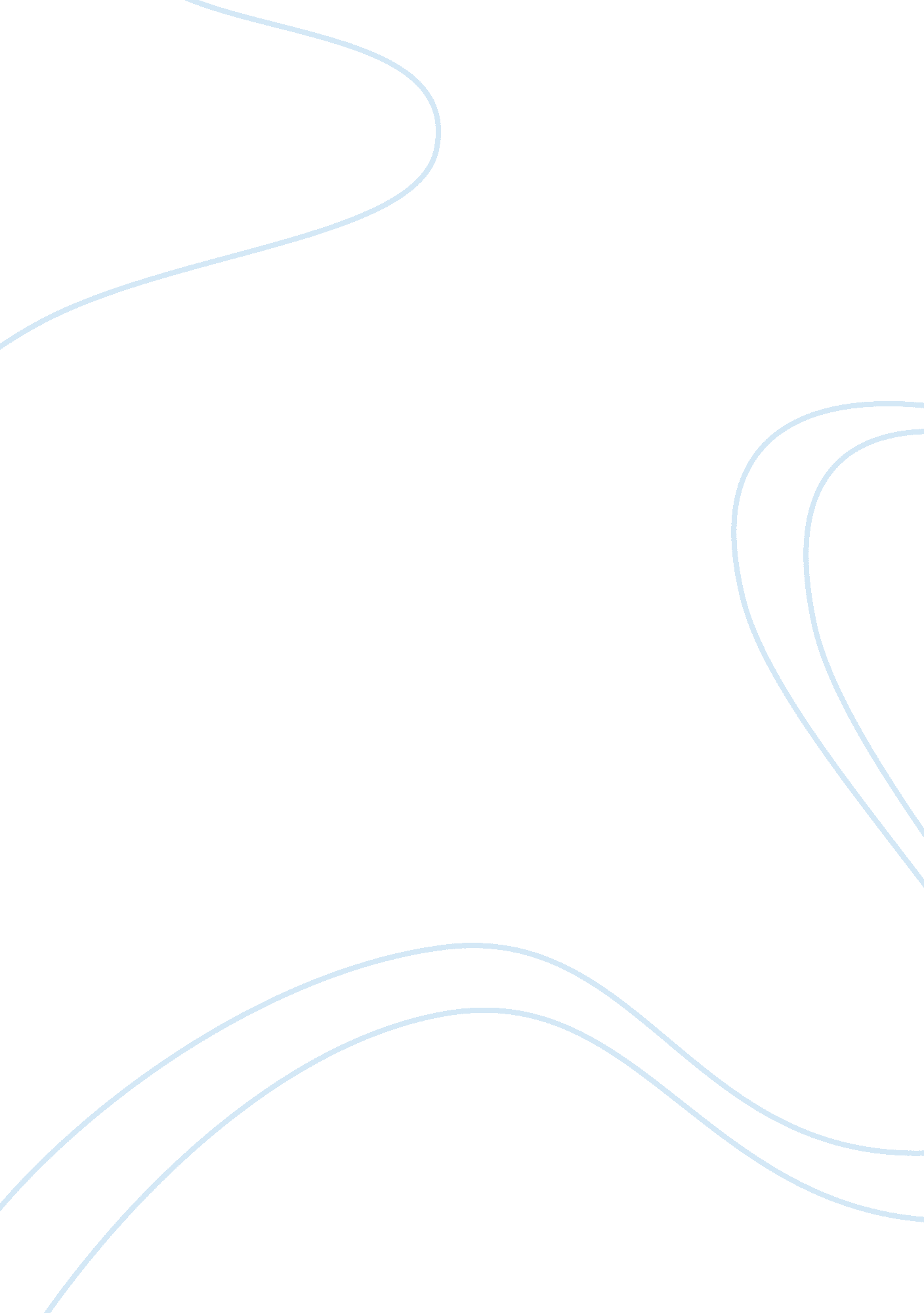 Case study on school uniformsBusiness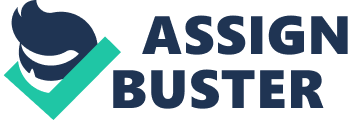 School Uniforms Case Study: Aschool uniformis the specific formal set of clothes which is worn exclusively for the educational process at school. Generally, a school uniform is the obligatory condition for students of infant, primary schools and sometimes for the comprehensive schools. The policy of wearing school uniforms is aimed at the students of younger age to teach them that the educational process is serious and all students are equal for the teacher. Moreover, it is supposed that various clothes disturb the educational process and some students feel inconvenient when someone wears more expensive clothes. This problem is quite serious, because very often children are abused because of the low price of their clothes, so the best way out is to introduce the single set of clothes for every student called a school uniform. Naturally, the decision to introduce a school uniform is made by the local government or the school itself. Of course, if parents are against school uniforms, the school is ready to support their decision and children go to school in any clothes. Then, the general view of the uniform is traditional in every school and every student has the school emblem sewed to the jacket or blouse. In some countries a school uniform is the obligation even for every high school student; on the contrary, some countries do not practise wearing a school uniform at all and more and more countries approve laws and acts against the obligatory uniforms. The topic of school uniforms is very interesting and the student who has chosen to research it should study the question well to be able to discuss it professionally. When is going to write a school uniforms case study, he should devote much time to the chosen case and collect reliable data for the research. A case study is the investigation of a certain problem or case related to the great general topic of school uniforms. For example, one will have to research the case of act which makes all students of a certain school wear school uniforms obligatory. It will be useful for students to find the cause of the introduction of the school uniform and weigh its consequences for students, parents and the school (protests, discipline, balance between the rich and the poor students, etc.) and present smart solutions to the problem in the conclusion. The most difficult part of the process of case study writing is not the collection of data or the analysis of the topic but the organization of the paper. A student will need a good free sample case study on school uniforms to understand the way of writing. Due to the existence of the Internet it is easy to find a well-analyzed free example case study on school uniforms and raise your chance to prepare a successful paper. 